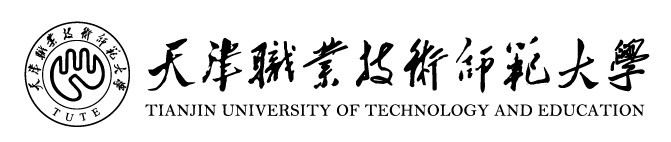 财务处服务事项办理程序（教工事务版）二○二一年三月一、 日常报销业务1.  日常报销流程（公务卡、对公转账、借款）1.1流程图1.2 经费审批权限1.3 注意事项1.3.1 一般注意事项：发票：（1）报销凭证即发票或收据必须符合合理性、合法性、真实性要求，发票要素齐全正确，印章清晰、真实有效，税务发票应加盖税务监制印章和开票单位发票专用章。（2）汇总开具的发票或收据应附开票单位出具的清单。（3）经办人应在发票或收据正面签字。（4）电子发票及单张金额5000元以上的纸质发票需要登陆全国增值税发票核查网站（https://inv-veri.chinatax.gov.cn）查验真伪。财政电子票据在财政部全国财政电子票据查验平台查验（http://pjcy.mof.gov.cn）。（5）本年度的发票报销截止日为下一年度的6月30日。采购：采购商品或服务的按国资处管理规定执行，需要政采的应联系国资处进行政府采购；单价1000元以上的固定资产应办理入库手续。软件等无形资产和单价1000元以上的固定资产应到国资处办理固定资产入库手续。报销时应登录“财务办公平台-网上报销系统-资产报销”模块填报。合同：经济报销事项应按照学校合同管理相关规定签订合同，依据合同约定付款和开具发票。1.3.2 不同支付方式注意事项：公务卡（1） 本校教职工在教学、科研活动中应使用公务卡结算，学生及校外非事业单位人员可使用本人借记卡结算。（2） 按照《天津市市级预算单位公务卡强制结算目录》规定，学校日常公务所发生的办公费、印刷费、咨询费、手续费、邮电费、差旅费、维修（护）费、租赁费、会议费、培训费、公务接待费、专用材料费、公务用车运行维护费、其它交通费等16项支出未使用转账方式结算的均应使用公务卡结算。（3） 属于以下情况之一的，可使用现金结算：①  在县级以下（不包括县级）地区发生的单笔消费在1000元以下的支出；②  在县级及县级以上地区不具备刷卡条件的场所发生的单笔消费在200元以下的支出，但不得化整为零，虚假支出；③  按规定支付给个人的慰问金、抚恤金等支出；④  签证费、快递费、过路过桥费、出租车费等目前只能使用现金结算的支出。 （4） 使用公务卡支付时应保留刷卡小票，若使用微信、支付宝等第三方支付工具支付的，应绑定公务卡支付，报销时提供公务卡支付记录；（5） 发票和刷卡小票信息应相符，若开具发票的商家和刷卡小票商家不同时，应由商户出具证明，报销时和其他报销材料一并提交财务处。对公转账对公转账和根据需要选择“转账支票”和“电汇”的结算方式，由于“转账支票”的兑付有效期为10日，所以选择“转账支票”的应及时到财务处取得支票并及时交付收款人，提醒对方在10日内兑付；借款学校教职工在同一项目下及同一责任人名下未归还借款不超过3笔；除因公出国或科研出国访学按规定可办理借款外，不再办理其他个人借款；借款应承诺还款日期，及时向对方单位催要发票并办理借款销账手续。1.3.3票据粘贴：1.票据分类及粘贴原则：2.注意事项（1）所有应粘贴的报销材料平铺粘贴在“票据粘贴单””上，不能相互叠压，粘贴时应在“粘贴区”粘贴，不要超过装订线及粘贴单边缘。（2）如遇清单、合同等大于A4纸的，请按A4纸大小剪裁，不用粘贴。如遇超市购物小票长度超过“票据粘贴单”边界的，请将长出部分剪裁后平铺粘贴在同一张“票据粘贴单”上。（3）所有报销材料应保持平整，不要折叠。（4）一张粘贴单贴满后，另还一张粘贴单粘贴，粘贴单之间切记不要用订书机、胶水等固定。（5）所有报销材料按“网报单”、“支出报销单”（或请购单、差旅费报销单等）、原始发票、查验单、其他材料（如合同、预算、说明等）的顺序整理后，请用夹子或曲别针固定，到自助投递点投递。（自助投递点：行政楼一楼大厅、教学主楼一楼大厅  自助投递机）责任部门及联系方式：财务处会计核算科 （88181020）文件依据：《天津职业技术师范大学经费审批暂行规定》（津职师大发[2017]238号）《天津职业技术师范大学大额资金使用管理规定》（津职师大发[2016]92号）《天津职业技术师范大学公务卡管理办法》（津职师大发[2017]73号）《天津职业技术师范大学科研经费管理办法》（津职师大财发[2015]4号）《天津职业技术师范大学横向科研项目管理办法》（津职师大发[2019]102号）天津职业技术师范大学请购单        部门：                                           年     月    日                                      附件：       张          校        长：                                       部门负责人：                              课题负责人：主管财务校长：                                       分管院长：                                经办人：主  管 校 长：                                       财务处长:天津职业技术师范大学支出报销单               部门：                                  年       月      日                       附件       张             主管校长：                                   部门负责人：                              课题负责人：             财务处长:                                    分管院长：                              经  办  人：装      订      线  天津职业技术师范大学大额资金使用审批表注：单项开支10万元以上（含10万元）、20万元以下的，须财务处处长审批。单项开支20万元以上（含20万元）、50万元以下的，须分管财务校领导审批。单项开支50万元以上（含50万元），须学校校长审批。2.  国内差旅费报销流程2.1 流程图： 2.2 审批权限：公务出差审批权限2.3 经费报销审批：参照“日常报销基本流程--经费审批权限” 2.4 注意事项：应选择公共交通工具出行（乘坐交通工具标准见后面附表）；横向科研活动外出可采用自驾方式出行，报销时应提供过路过桥费等票据；乘飞机出行的应选择政采机票，可登陆政府采购机票网（www.gpticket.org）购买也可以通过具有政采资质的代理商购买； 出差期间城市间交通费票据遗失或损毁，须由出差人出具书面说明，同时附有关证明材料，如网上订票单、同行出差人员签字的证明；天津市以外地区出差期间市内交通费按出差自然（日历）天数计算，按80元包干使用，到天津市区县（滨海新区、武清、静海、蓟县、宝坻、宁河）交通费实报实销；乘坐学校公务用车出差的，不得报销市内交通费；天津市以外地区出差期间伙食补助按出差自然（日历）天数计算，按标准包干使用，除西藏、青海、新疆为120元/人.天外，其他地区为100元/人.天；到天津市区县（滨海新区、武清、静海、蓟县、宝坻、宁河）伙食补助为每天40元；住宿：天津市以外地区出差住宿标准参照《差旅住宿费标准明细表》（财务处网页下载专区下载），特殊情况需在天津市区县住宿，住宿费在320元内实报实销。住宿费发票、支付记录、会议通知应为同一商家，如不相同应由商家出具证明材料；其他事项：邀请外校专家来我校参会、交流、讲座或参与科研项目的，按以下情况报销：受邀参加我校主办会议或交流合作的，可以按差旅费、会议费相关规定报销城市间往返交通费、住宿费用，不发放差旅补助。接待用餐和市内交通费由承办部门按公务接待或会议费的有关文件精神报销；因学校公务需要，邀请校外专家去外地参会、调研、测试等活动的，差旅费报销时应当提供公务出差审批单、城市间交通票据、住宿费发票、会议通知等材料，按学校差旅费管理规定予以报销并发放差旅补助。学生差旅费按以下情况报销：参加学校教育实习、社会实践、专业实践发生的差旅费，按我校相关制度规定执行；因学生科研项目和参加教师科研项目需要出差的，交通费和伙食费在差旅费补助范围内凭正规有效的票据实报实销，不再发放差旅补助。责任部门及联系电话：财务处会计核算科（88181020）文件依据： 1. 《差旅费管理办法》（津职师大财发[2015]2号）           2. 《差旅费管理办法补充规定》（津职师大发[2017]62号）2.5 乘坐交通工具标准天津职业技术师范大学差旅费报销单年    月    日部门：                                        出差人：                                                            附件：      张主管校长：                  部门负责人：                学院主管院长：              项目负责人：              经办人：天津职业技术师范大学城市间交通费用票据丢失报销申请出差人______________于____年_____月_____日，由__________到_________，乘坐交通工具为________，车次（航班号）为________。因本人不慎丢失票据___张，金额共计：(大写)_________________元（¥______________）。现申请凭（订票详单、登机牌、支付明细、有关人员证明），在__________________经费中予以报销。本部门（项目）负责人及出差人员均承诺该发票确已遗失，不会造成重复报销，同时加强管理，避免类似情况再次发生。                               出差人:                   部门（项目）负责人：                        部门/学院公章：                                       年     月    日出差住宿证明兹有天津职业技术师范大学                 (学院/部处) _______________________________________共        人，因以下事项到_______(省)        （市/县）出差，出差期间由_____________提供住宿，住宿地点为                                    ,住宿时间为______年_____月______日至_____年_____月______日。我单位______(是/否）安排就餐，情况属实，特此证明。出差事由：____________________________________________________证明人签字：单位公章：年    月    日说明：本证明为出差时住宿而未取得住宿发票时的证明材料，作为财务处差旅报销核算依据；如由对方单位安排住宿的须加盖单位公章，个人安排住宿的由证明人签字；如实际住宿发生费用，另附收取费用的收款证明等资料；出差人本人对本证明真实性负责；本证明应手工填写，出差人、住宿日期涂改无效。公务出差审批单部门:                                                  年    月    日本表一式二份，一份交本部门存查，一份作差旅费报销凭据。备注：1. 普通教职工出差需部门领导审批；处级干部出差需主管校领导审批。      2. 学校教职工公务出差，包括从事科研活动出差，均需按照审批权限经部门领导或分管校领导审批。3.  因公出国报销流程流程图3.2 经费报销审批：参照“日常报销基本流程--经费审批权限”3.3 因公出国（境）时间及资助标准因公临时出国（境）在外停留时间不超过10天（含离、抵我国国境当日）；因公短期出国培训是指90天以内（不含90天）的业务培训；出国研修指青年骨干教师出国研修、科研项目出国研修访学等活动；【具体要求按照《天津职业技术师范大学因公出国（境）管理规定》（津职师大发[2016]54号执行）】因公临时出国（境）经费包括：国际旅费、国外城市间交通费、住宿费、伙食费、公杂费和其他费用。伙食费、公杂可按标准包干使用，包干天数按离、抵我国国境之日计算；因公短期出国培训费用开支范围除上述费用之外还包括培训费；参加上级有关部门组织的因公短期出国培训项目，费用标准依据上级有关文件通知为准。出国研修人员在外研修期间的费用，包括：伙食费、住宿费、注册费、交通费、电话费、书籍资料费、医疗保险费、零用金等。费用支出标准参照国家公派留学人员资助政策执行。资助标准按月计算，不足一个月的按实际天数计算。3.4 注意事项：临时公务出国、出国培训发生的国际机票、住宿费、培训费、签证费及保险费凭据报销，伙食费、公杂费按标准包干；出国访学发生的国际机票凭据报销，其他费用按月包干；国外发票应明示该国语言的发票字样，如：英文发票上应有“invoice”或“receipt”字样，日文发票有“领受单”字样等；签证费、保险费可以在《因公出国（境）费用报销单》-“其他费用”栏填列，因办理签证费等发生的交通费应按国内差旅费或市内交通费报销；出国应自离境之日起至抵境之日止计算补助，因出国从外埠机场离境而发生的从天津到外埠机场的国内差旅费可以和其他出国票据一起报销，但补助不可重复发放。外汇牌价报销参考标准：银行购汇记录显示牌价信用卡消费还款记录显示牌价报销日中国银行官网显示牌价责任部门及联系方式：财务处会计核算科 （88181020）文件依据：《因公出临时国（境）经费管理办法》（津职师大发[2016]112号）天津职业技术师范大学因公出国（境）费用报销单报销单位：                                                年     月     日                                     附件：         张校长：                    主管校长：                        负责人：                        经办人：注：出国访学人员按只填国际旅费、公杂费栏，公杂费填写内容为出国访学补助。备注：出访团组和单位财务部门应对各项支出的测算和审核做详细说明。4.  主办会议流程4.1 流程图4.2 审批程序：国内会议审批程序科研项目学术类会议审批程序4.3 经费报销审批：参照“日常报销基本流程--经费审批权限”4.4 注意事项：会议费开支范围包括会议住宿费、伙食费和其他费用，其他费用包括会议室租金、交通费、文件印刷费、办公文具、医药费等；会议费开支按照综合定额控制标准（见下方会议费预算开支综合定额标准表）执行，超支部分原则上不予报销；分项标准可以调剂使用，在综合定额标准内据实报销。不安排住宿的会议，综合定额按扣除住宿费后的定额标准执行，住宿费不能调剂使用；不安排就餐的会议，综合定额按照扣除伙食费后的定额标准执行，伙食费不能调剂使用。住宿费：无外地代表且会议规模能够在学校内部会议室安排的会议，原则上在学校内部会议室召开，不安排住宿；如必须安排在校外，须选择会议定点酒店。下列费用纳入会议费预算据实列支，但不计入会议费综合控制定额：会议代表旅费：会议代表参会旅费原则上回原单位报销。对确因工作需要，邀请学者、专家等参会旅费可按学校差旅费相关规定报销；参会专家的人员费用参照学校相关制度规定执行，在本校有工资收入的会议工作人员，不得从会议费中列支人员费用。(5). 会议费的支付应当严格按照公务卡管理制度的有关规定执行，以银行转账或公务卡方式结算，禁止以现金方式结算。责任部门及联系方式：财务处会计核算科 （88181020）文件依据：《天津职业技术师范大学会议费管理办法》（津职师大发[2018]210号）会议费预算开支综合定额标准                                                      单位：元/人/天天津职业技术师范大学会议预算审批表会议主办单位（盖章）                                                单位：元校长:                   分管校领导：                 部门负责人：学院分管科研院长：                 项目负责人：5.  科研绩效、校外人员劳务费、学生助研劳务费发放流程5.1 科研绩效发放流程5.1.1 科研绩效发放流程图5.1.2审批权限：项目负责人和学院分管领导同时审签责任部门及联系方式：财务处会计核算科 （88181020）文件依据：《天津职业技术师范大学横向科研项目管理办法》（津职师大发[2019]102号）《天津职业技术师范大学间接经费管理办法》（津职师大发[2017]135号）（拟修订）科研绩效支出申请表注：如选择一次性发放，请提交本表原件，如选分次发放，第一次发放时请提交本表原件，再次发放时请提交复印件。5.2 校外人员劳务费发放流程5.2.1校外人员劳务费发放流程图5.2.2 审批权限：（1）活动方案审批：学校开展的各类专家讲课、评审和验收等工作：工作方案由承办部门负责人审签，于活动开展两周前上报分管校领导批准；科研项目开展活动，由项目负责人审签，活动开展之前报学院分管院领导批准。（2）经费报销审批：参照“日常报销基本流程--经费审批权限”。5.2.3 发放标准：学校预算资金项目讲课费发放标准（税后）评审费、验收费发放标准（税后）科研项目专家咨询费发放标准（税后）5.2.4 注意事项：（1）校外人员劳务费包括：讲课、评审、验收费、专家咨询费、其他校外人员劳务费；（2）银行卡首选工商银行和建设银行的借记卡；非工行、建行的银行卡，应在《劳务费发放表》注明发卡行；（3）录入申报系统时应注意：校外人员劳务发放时应进行信息采集；摘要栏应简单注明校外人员参与工作事项及发放期间；中外籍人员分单填报；（4）《校外人员劳务发放表》、《科研劳务费审批表》应由项目负责人和经办人签字。
责任部门及联系方式：财务处会计核算科 （88181020）文件依据：《天津职业技术师范大学讲课费、评审费和验收费管理办法》（津职师大发[2016]93号）《天津职业技术师范大学横向科研经费管理办法（试行）》（津职师大发[2019]102号）项目负责人（签字）：                        经办人（签字）：注：1. 研究生、本科生请在“职务”内注明；2. 发放金额可选择一次性发放或分次发放，若选择分次发放的，第一次发放时将审批单原件，以后每次发放时，应提交审批单复印件。 学生助研劳务费发放流程5.3.1 学生助研劳务费发放流程图：审批权限：横向科研项目助研劳务：项目负责人审签其他科研项目助研劳务：项目负责人、学院分管领导和科产处处长同时审签。发放标准：横向科研项目不超过2000元/月.人责任部门及联系方式：财务处会计核算科 （88181020）文件依据：    《天津职业技术师范大学科研经费管理办法》（津职师大财发[2015]4号）（拟修订）《天津职业技术师范大学横向科研项目管理办法》（津职师大发[2019]102号）项目负责人（签字）：                        经办人（签字）：注：1. 研究生、本科生请在“职务”内注明；2. 发放金额可选择一次性发放或分次发放，若选择分次发放的，第一次发放时将审批单原件，以后每次发放时，应提交审批单复印件。6.  公务、科研、外宾接待费报销流程6.1 学校公务接待费报销流程6.1.1 学校公务接待费报销流程：6.1.2 审批权限：1. 一般来访接待应由部门负责人及分管校领导审签；宴请需经校长审批；2. 经费报销审批：参照“日常报销基本流程--经费审批权限”。6.1.3 费用标准1. 用餐标准：（1）早餐人均不超过20元，正餐人均不超过60元；（2）宴请（确因工作需要可提供宴请一次）：① 用餐费用标准：人均不超过120元；② 陪餐人数标准：接待对象在10人以内的，陪餐人数不超过3人，超过10人的，陪餐人数不超过接待对象人数的1/3。2. 住宿标准：按照国内差旅住宿费标准。6.1.4 注意事项：（1）严禁同城接待，对无公函的活动和来访人员一律不得接待；一般不得安排接送站；（2）各单位、各部门应严格执行公务接待费的开支范围和标准。对超标准、超预算、超范围开支的公务接待费，一律不予报销。责任部门及联系方式：财务处会计核算科 （88181020）文件依据：《天津职业技术师范大学公务接待管理办法》（津职师大发[2016]220号）天津职业技术师范大学来访接待签呈单编号：党政办公室制天津职业技术师范大学公务接待审批表校    长：               部门负责人：                  课题负责人：分管校长：                 财务处长：                      经办人：----------------------------------------------------------------------------------天津职业技术师范大学公务接待清单注： “接待经费预算”项目中“其他费用”应附明细项目。6.2 科研业务接待费报销流程6.2.1 科研业务接待费报销流程：6.2.2 审批权限：参照“日常报销基本流程--经费审批权限”6.2.3 注意事项：（1）科研业务接待费指因横向科研活动需要邀请校外人员来我校发生的接待费用，不得列支纪念品、礼品、烟、酒等；（2）费用标准：科研业务接待费用餐标准：外籍专家300元/人，国内专家120元/人，接待住宿按照天津市差旅住宿标准执行。责任部门及联系方式：财务处会计核算科 （88181020）文件依据： 《天津职业技术师范大学横向科研项目管理办法》（津职师大发[2019]102号）《天津职业技术师范大学间接经费管理办法》（津职师大发[2017]135号）横向科研项目接待审批单项目负责人：                              经办人：6.3 外宾接待费报销流程6.3.1 外宾接待费报销流程：6.3.2 审批权限：（1）各单位将接待计划报国际交流处，由国际交流处汇总报送分管外事校领导审批后备案；（2）经费审批参照“日常报销基本流程-经费审批权限”。6.3.3 注意事项： （1）费用标准： ① 住宿及用餐：按照“天津职业技术师范大学外宾接待经费开支标准表”（附表一）执行；② 外埠交通：按照“外宾赴天津市以外地区乘坐交通工具等级表”（附表二）执行。；③ 宴请人数标准：外宾5人（含）以内的，中外人数1：1以内安排，外宾人数超过5人的，超过部分按1:2以内安排。（2）确因工作需要，由学校安排外宾赴天津市以外地区访问时，经国交处批准，外方主宾的重要随性人员可随主宾乘坐相应舱位，原则上按随性不超过1人安排，陪同人员的伙食费等按学校差旅费管理有关规定执行； （3）外宾在华期间的医药、邮电通讯、洗衣、理发等费用，除国家元首、政府首脑外，均由外宾自理； （4）外宾接待费的报销支付应严格采用银行转账或公务卡方式结算。责任部门及联系方式：财务处会计核算科 （88181020）文件依据：《天津职业技术师范大学外宾接待经费管理办法》（津职师大发[2017]59号）天津职业技术师范大学外宾接待经费开支标准表外宾赴天津市以外地区乘坐交通工具登记表7.  市内差旅费报销流程流程图经费审批 参照“日常报销基本流程--经费审批权限”7.3  注意事项报销按照“一事一单，实事求是”的原则填写《市内交通费审批单》；地铁充值票、公交卡充值票不予报销；文件依据： 《关于规范市内交通费报销的通知》（津职师大发[2017]68号）横向报销请参照财务处网页下载专区横向课题报销流程。天津职业技术师范大学市内交通费审批单部门：                                               年     月    日                                              附件：   张部门负责人：                     部门主管负责人：                          课题负责人：                            经办人：填表说明：应按车票填写每次出行的日期和时间，如2016年12月1日下午1点应在日期栏填写“20161201”，时间栏填写“13：00”；出发、到达地点应填写站点或街区牌号，在“前往单位”和“事由”备注栏注明前往的单位名称和事由；出行方式选填地铁、公交、出租，选择出租车的在“出租车号”栏注明车牌号；金额应按票面金额填写，出租车燃油附加费单独填写；一张《交通费审批单》后附一张《粘贴单》，车票按《交通费审批单》上的填写顺序粘贴在粘贴单上，由乘车人在车票上签字。横向科研项目市内交通费审批单年    月    日 项目负责人：                                            经办人：注：1. 横向科研活动可以自驾出行，报销时应附完整的过路过桥票据及油耗说明；非横向科研活动应选择公共交通工具出行。    2. 网约车出行的应打印行程单。    3. 若因科研活动多次前往同一单位的，可以合并填写“时间区间”和“前往单位”栏。8.  党费业务流程8.1 党费收缴流程8.1.1 党费收缴流程图责任人及联系方式：会计核算科  （88181020）                      结算中心    （88181553）8.2 党费使用报销流程8.2.1 党费使用报销流程图8.2.2 审批权限：单笔支出5000元以下，由各院级党委（党总支、直属党支部）书记审签；单笔支出5000元以上，由各院级党委（党总支、直属党支部）书记及分管校领导审签。8.2.3注意事项：（1）开展党员教育和党支部书记培训可用党费订阅或购买用于开展党员教育的报刊、资料、音像制品和设备。（2）开展主题党日等实践活动组织参观学习：可根据事件适当安排午餐或晚餐，每餐标准不超过60元/人；组织观看爱国主义教育题材的影片或纪录片。（3）开展创先争优和党内表彰党内表彰应以精神鼓励为主，可用党费购买或制作奖章、奖牌、奖状、证书等，也可适当向受到表彰奖励的个人发放奖金、对于表彰奖励的集体，不发奖金；基层党组织每年可适当组织开展党的知识竞赛、技能比武等活动，以精神鼓励为主，也可适当给与物质奖励。（物质奖励不超过200元/份）。（4）开展党内慰问帮扶等工作慰问金标准不超过2000元/人·次，慰问品标准不超过500元/人·次。对生活特别困难的，经集体研究，报上党委组织部门审查备案后，也可发放一次性生活补助金，标准不超过5000元；党员因公受伤或因重大疾病住院的，可购买水果、蛋奶制品、鲜花等慰问品，标准不超过200元/人；党员去世后，所在党组织应派人前往吊唁，购买花圈、挽联标准不超过600元；对家属生活确实困难的，经党委研究同意，可同时给予一定慰问金，标准不超过2000元。责任人及联系方式：会计核算科  （88181020）二、 科研项目立项、结题流程1.  横向科研项目立项流程1.1 横向科研项目立项流程图 注意事项：我校可开具增值税专用发票及增值税普通发票。增值税发票税率：出售研发成品适用13%的税率，技术开发、技术服务、技术转让适用6%的税率，经科产处认定后，技术开发和技术转让可选择免税。缴纳增值税的同时还需按增值税的一定比例缴纳增值税附加税，包括城建税、教育费附加等；增值税及附加税都需要项目经费负担；项目经费购买设备、材料等取得增值税专用发票可以抵扣已缴纳的增值税税款，参照“增值税抵扣流程”。责任部门及联系方式：增值税发票开具：校园经济科（28117050）科研项目立项：财务管理科（88181021）                  会计核算科 （88181020）2.  纵向科研经费项目立项流程2.1 纵向科研经费项目立项流程：责任人及联系方式：科研项目立项：财务管理科  （88181021）                  会计核算科  （88181020）3.  横、纵向科研项目配套经费项目立项流程3.1 立项流程：3.2 审批权限：由项目负责人、学院分管领导审签，由科产处核定，财务处审核收支情况。责任人及联系方式：财务管理科  （88181021）                      会计核算科  （88181020）文件依据：《科研配套管理办法》4.  横向课题增值税抵扣办法流程4.1 横向课题增值税抵扣办法流程图5.  科研项目结题流程 科研项目经费结题流程图责任部门及联系方式：会计核算科 （88181020）6.  科研项目经费转出流程6.1 科研项目经费外拨流程图责任部门及联系方式：会计核算科 （88181020）转出科研经费审批表                       年    月    日科产处                  部门主管                    项  目                处 长：                  负责人：                   负责人：  注：此表一式二份，科产处，财务处各留存一份。三、 公务卡业务1. 公务卡办理流程图注：财务处每月10日、20日集中向公务卡承办行提交申请人资料，资料提交后，正常情况下30个工作日内申请人会收到公务卡。银行审批不通过，需要补充资料的，以重新提交资料日起计算办卡时间。责任部门及联系方式：结算中心 （88181553）        学校公务卡办理个人情况表备注：1.“联系电话”必须是可以联系到本人的电话，建议填写本人手机；2.“所在部门审核意见”填写办卡人提供的信息是否属实，并是否同意办理公务卡；3.年收入情况由人事处负责核定填报；4.申请办理公务卡之前请务必认真阅读《天津职业技术师范大学公务卡管理办法》。2. 公务卡额度调整流程图注：财务处每月10日、20日集中向公务卡承办行提交申请人资料，资料提交后，正常情况下30个工作日内会完成额度调整。责任部门及联系方式：结算中心 （88181553）附件2中国建设银行财政公务卡额度调整申请表特急件□ 急件□ 一般□                        编号：  四、 公积金业务1.  新入职老师办理公积金流程2.  退休老师办理公积金提取流程五、 预算调整业务部门预算内部调剂申请流程图注：此为部门内经费项目间调剂使用，学校年度预算调整按学校预算文件规定执行。责任部门及联系方式：会计管理科 （88181021）六、 财务资料使用手续1. 财务资料使用申请流程图天津职业技术师范大学财务资料使用申请单年    月    日七、 校园一卡通业务1.  校园一卡通情况简介校园一卡通中心 可为持卡人办理制卡、补卡、挂失、解挂、密码重置、身份信息变更、开户、销户等业务（为保障持卡人账户及信息安全，到一卡通中心办理各类业务需本人携带身份证、护照等带照片的有效实体证件才予受理）。办公地点：西校区科研楼一楼126室 办公电话：88181140自助语音电话：88286793、88286795 可进行余额查询、挂失等业务。  校园一卡通网站：http://202.113.244.71/ 可进行持卡人信息查询、挂失、流水查询等操作。圈存机：第一、二、三、四学生食堂，9号学生公寓以及西校区科研楼一楼各安装一台。可进行持卡人信息查询、挂失、解挂、缴电费等业务。自助服务一体机：东校区第五食堂一楼大厅。可进行持卡人信息查询、挂失、解挂、自助补学生卡、自助现金充值等业务关于校园一卡通的具体说明及常见问题解答详见《校园一卡通使用手册》（完整版）可在校园一卡通网站“下载专区”下载。2.  初次办理一卡通流程     教师卡                        临时卡                       电子卡校园卡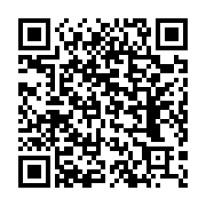 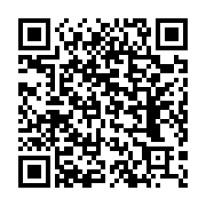 天津职业技术师范大学教师卡申请表                                                            20   年  月   日天津职业技术师范大学临时卡申请表3.  补卡流程3.1 一卡通中心补卡流程图                  4.  临时卡延期流程责任部门及联系方式：一卡通中心  88181140天津职业技术师范大学校园一卡通临时卡延期申请表注：延期最多一年，一年后可再次申请办理延期。5.  校园卡退余额销户流程               退余额流程图天津职业技术师范大学校园一卡通退款单6.  校园卡充值流程支付宝转账充值        工行转账充值     自助一体机现金充值充值注意事项：每天可进行工商银行转帐时间为 05:00-23:00。每天可进行支付宝转账时间为07：30-20:30，每日充值上限1000元，每月可转账次数上限15次。银行转帐充值方式在有提示输入校园卡卡号或账号的地方一律输入持卡人的校园卡“账号”；支付宝充值输入“学工号”。有工号的实名制持卡人才可以通过支付宝转账充值，“临时校园卡”只能通过工行转账或者自助服务一体机进行充值。支付宝转账、工行转账都可以为自己和他人的校园卡进行充值。现金充值功能只接受面值100元RMB纸钞，纸钞请单张依次投入且每次充值最多投入5张，如需充值大于500元请分多次进行充值操作。八、其他网上申报管理系统操作指南、网上报销填报说明等详见校园网财务处网站。经费范围经费范围经费范围金额范围及审签人备注学校经费预算经费教学部门业务经费单项支出1万元以下，由各教学部门主要负责人审批；1万元（含）以上，加报分管业务校领导审批单项支出10万以上的须进行大额审批（除例外事项）：单项开支10万元以上（含）、20万元以下的，须财务处处长审批；单项开支20万元以上（含）、50万元以下的，须分管财务校领导审批；单项开支50万元以上（含），须学校校长审批。学校经费预算经费职能部门业务经费单项支出0.5万元以下，由各部门主要负责人审批；0.5万元（含）以上，加报分管业务校领导审批单项支出10万以上的须进行大额审批（除例外事项）：单项开支10万元以上（含）、20万元以下的，须财务处处长审批；单项开支20万元以上（含）、50万元以下的，须分管财务校领导审批；单项开支50万元以上（含），须学校校长审批。学校经费预算经费校内预算专项经费单项支出1万元以下，由各部门主要负责人审批；1万元（含）以上，加报分管业务校领导审批单项支出10万以上的须进行大额审批（除例外事项）：单项开支10万元以上（含）、20万元以下的，须财务处处长审批；单项开支20万元以上（含）、50万元以下的，须分管财务校领导审批；单项开支50万元以上（含），须学校校长审批。学校经费预算经费学校机动资金单项支出10万元以下，由分管财务校领导审批；10万元（含）以上，由校长审批；30万元（含）以上，预算须经校长办公会审议。单项支出10万以上的须进行大额审批（除例外事项）：单项开支10万元以上（含）、20万元以下的，须财务处处长审批；单项开支20万元以上（含）、50万元以下的，须分管财务校领导审批；单项开支50万元以上（含），须学校校长审批。学校经费专项经费专项经费单项支出1万元以下，由使用单位和分管职能部门主要负责人审批；1万元（含）以上，加报分管业务校领导审批； 单项支出10万以上的须进行大额审批（除例外事项）：单项开支10万元以上（含）、20万元以下的，须财务处处长审批；单项开支20万元以上（含）、50万元以下的，须分管财务校领导审批；单项开支50万元以上（含），须学校校长审批。学校经费创收经费创收经费单项支出1万元以下，由部门主要负责人审批；1万元以上（含）必须经党政主要负责人共同审批；10万元以上（含）须由部门党政联席会讨论决定。科研经费横向科研经费横向科研经费单项支出30万元（含）以下，由项目负责人审批；30万元以上，需所在部门主管科研领导审批。科研经费其他科研经费（校级、纵向、委托项目等）其他科研经费（校级、纵向、委托项目等）单项支出1万元（含）以下，由项目负责人审批；1万元以上，加报所在部门主管科研领导审批。独立核算经费（含膳食中心、工会等）独立核算经费（含膳食中心、工会等）独立核算经费（含膳食中心、工会等）参照职能部门预算经费审批权限，自行制定经费审批制度，经分管校领导同意后报财务处备案执行。票据规格票据种类粘贴原则大于或等于A4纸电子发票、清单、订单、合同、说明、审批表、预算表等不用粘贴大于A4纸一半增值税发票、入库单居中粘贴小于A4纸一半飞机行程单、登机牌、火车票、汽车票、出租车票、定额发票、汽油票、专利费发票、收据、POS刷卡小票、超市购物小票等平铺粘贴、不能相互叠压采购项目名称数量单价金额付款情况付款情况支票□  电汇□采购项目名称数量单价金额项目总金额经费项目已付款金额本次付款金额未付款金额收款单位会计信息收款单位会计信息用途说明单位名称单位帐号小    计开户银行金额（大写）支出项目单据张数报销金额 经费项目支出说明小计 (小写）合计（大写） 部   门                             部   门                             部   门                            资金来源（项目）资金来源（项目）金    额金    额（小写） （小写） （小写） （小写） （小写） 金    额金    额（大写）  （大写）  （大写）  （大写）  （大写）  付   款   说   明部 门 公 章：部 门 公 章：部 门 公 章：部 门 公 章：部 门 公 章：经 办 人：经 办 人：财务负责人审批：财务负责人审批：财务负责人审批：财务负责人审批：财务负责人审批：财务负责人审批：财务负责人审批：分管财务校领导审批：分管财务校领导审批：分管财务校领导审批：分管财务校领导审批：分管财务校领导审批：分管财务校领导审批：分管财务校领导审批：校长审批：校长审批：校长审批：校长审批：校长审批：校长审批：校长审批：年    月    日年    月    日年    月    日年    月    日年    月    日年    月    日年    月    日人员类别审批材料审签人备注处级以上干部《处级干部请假单》 主管校长若使用“微办公”审批，打印审批页与《公务出差审批单》同效。学校教职工（含派遣制人员）《公务出差审批单》 所属部门主要负责人若使用“微办公”审批，打印审批页与《公务出差审批单》同效。在校学生《公务出差审批单》 项目负责人若使用“微办公”审批，打印审批页与《公务出差审批单》同效。校外人员1. 如报销校外人员从外地到我校的差旅费时，提供《邀请函》 或《公务出差审批单》；项目负责人若使用“微办公”审批，打印审批页与《公务出差审批单》同效。校外人员2. 在我校工作期间出差的，提供《公务出差审批单》。 项目负责人若使用“微办公”审批，打印审批页与《公务出差审批单》同效。交通工具 级别 火车（含高铁、动车、全列软席列车） 轮船（不包括旅游船） 飞机其他交通工具（不包括出租小汽车） 部级及相当职务人员 火车软席（软座、软卧），高铁/动车商务座，全列软席列车一等软座 一等舱 头等舱 凭据报销 局级及具有正高级职称人员 火车软席（软座、软卧）高铁/动车一等座全列软席列车一等软座二等舱经济舱凭据报销其他人员 火车硬席（硬座、硬卧）高铁/动车二等座全列软席列车二等软座三等舱经济舱凭据报销项   目单据张数报销金额行程明细表出     发出     发出     发出     发到     达到     达到     达到     达出差天数前往单位事    由项   目单据张数报销金额行程明细表年月日地点年月日地点出差天数前往单位事    由火车长汽轮船行程明细表4飞     机行程明细表4住  宿  费行程明细表交 通 补 助行程明细表伙 食 补 助行程明细表会  务  费行程明细表培  训  费行程明细表其    他行程明细表小    计行程明细表金额（大写）备注出差人部门部门职务出差人出差人部门部门职务出差人出差人部门部门职务预计出差时间预计出差时间自      年    月   日起至       年   月   日止（共计：    天）自      年    月   日起至       年   月   日止（共计：    天）自      年    月   日起至       年   月   日止（共计：    天）自      年    月   日起至       年   月   日止（共计：    天）自      年    月   日起至       年   月   日止（共计：    天）自      年    月   日起至       年   月   日止（共计：    天）自      年    月   日起至       年   月   日止（共计：    天）自      年    月   日起至       年   月   日止（共计：    天）自      年    月   日起至       年   月   日止（共计：    天）自      年    月   日起至       年   月   日止（共计：    天）自      年    月   日起至       年   月   日止（共计：    天）自      年    月   日起至       年   月   日止（共计：    天）拟定出差路线拟定出差路线出差事由出差事由拟乘交通工具拟乘交通工具　□飞机      □火车     □汽车    □轮船    □其它____________是否需要派车：□是    □否　□飞机      □火车     □汽车    □轮船    □其它____________是否需要派车：□是    □否　□飞机      □火车     □汽车    □轮船    □其它____________是否需要派车：□是    □否　□飞机      □火车     □汽车    □轮船    □其它____________是否需要派车：□是    □否　□飞机      □火车     □汽车    □轮船    □其它____________是否需要派车：□是    □否　□飞机      □火车     □汽车    □轮船    □其它____________是否需要派车：□是    □否　□飞机      □火车     □汽车    □轮船    □其它____________是否需要派车：□是    □否　□飞机      □火车     □汽车    □轮船    □其它____________是否需要派车：□是    □否　□飞机      □火车     □汽车    □轮船    □其它____________是否需要派车：□是    □否　□飞机      □火车     □汽车    □轮船    □其它____________是否需要派车：□是    □否　□飞机      □火车     □汽车    □轮船    □其它____________是否需要派车：□是    □否　□飞机      □火车     □汽车    □轮船    □其它____________是否需要派车：□是    □否校领导审批校领导审批部门领导审批部门领导审批出差人出差人中央和国家机关工作人员赴地方差旅住宿费标准明细表中央和国家机关工作人员赴地方差旅住宿费标准明细表中央和国家机关工作人员赴地方差旅住宿费标准明细表中央和国家机关工作人员赴地方差旅住宿费标准明细表中央和国家机关工作人员赴地方差旅住宿费标准明细表中央和国家机关工作人员赴地方差旅住宿费标准明细表中央和国家机关工作人员赴地方差旅住宿费标准明细表中央和国家机关工作人员赴地方差旅住宿费标准明细表中央和国家机关工作人员赴地方差旅住宿费标准明细表中央和国家机关工作人员赴地方差旅住宿费标准明细表中央和国家机关工作人员赴地方差旅住宿费标准明细表中央和国家机关工作人员赴地方差旅住宿费标准明细表中央和国家机关工作人员赴地方差旅住宿费标准明细表单位:元/人·天单位:元/人·天单位:元/人·天单位:元/人·天单位:元/人·天单位:元/人·天单位:元/人·天单位:元/人·天单位:元/人·天序号地区
(城市)地区
(城市)住宿费标准住宿费标准住宿费标准旺季地区旺季浮动标准旺季浮动标准旺季浮动标准旺季浮动标准序号地区
(城市)地区
(城市)住宿费标准住宿费标准住宿费标准旺季地区旺季期间旺季上浮价旺季上浮价旺季上浮价序号地区
(城市)地区
(城市)部级司局级其他
人员部级司局级其他人员1北京全市11006505002天津6个中心城区、滨海新区、东丽区、西青区、津南区、北辰区、武清区、宝坻区、静海区、蓟县800 4803802天津宁河区600 3503203 河北 石家庄市、张家口市、秦皇岛市、廊坊市、承德市、保定市800 450350张家口市7-9月、11-3月12006755253 河北 石家庄市、张家口市、秦皇岛市、廊坊市、承德市、保定市800 450350秦皇岛市7-8月12006805003 河北 石家庄市、张家口市、秦皇岛市、廊坊市、承德市、保定市800 450350承德市7-9月10005805803 河北其他地区800 4503104山西太原市、大同市、晋城市800 4803504山西临汾市800 4803304山西阳泉市、长治市、晋中市800 4803104山西其他地区800 4002405呼和浩特市800 4603505其他地区800 460320 海拉尔市、满洲里市、阿尔山市7-9月12006904805内蒙古其他地区800 460320二连浩特市7-9月10005804005其他地区800 460320额济纳旗9-10月12006904806辽宁沈阳市800 4803506辽宁其他地区800 4803307大连全市800 490350全市7-9月9605904208吉林 长春市、吉林市、延边州、长白山管理区800 450350吉林市、延边州、长白山管理区7-9月9605404208吉林其他地区750 4003009黑龙江哈尔滨市800 450350哈尔滨市7-9月9605404209黑龙江 其他地区750 450300 牡丹江市、伊春市、大兴安岭地区、黑河市、佳木斯市6-8月90054036010上海全市110060050011江苏南京市、苏州市、无锡市、常州市、镇江市90049038011江苏其他地区90049036012浙江杭州市90050040012浙江其他地区80049034013宁波全市800 45035014安徽全省800 46035015福建福州市、泉州市、平潭综合实验区90048038015福建其他地区
 90048035016厦门全市900 50040017江西全省800 47035018山东 济南市、淄博市、枣庄市、东营市、烟台 市、潍坊市、济宁市、泰安市、威海市、 日照市800 480380 烟台市、威海市、 日照市7-9月96057045018山东其他地区 800 46036019青岛全市800 490380全市7-9月96059045020河南郑州市90048038020河南其他地区800480330洛阳市4-5月上旬120072050021湖北武汉市800 48035021湖北其他地区800 48032022湖南长沙市800 45035022湖南其他地区800 45033023广东 广州市、珠海市、佛山市、东莞市、中山市、江门市90055045023广东其他地区85053042024深圳全市90055045025广西南宁市800 47035025广西其他地区800 470330 桂林市、北海市1-2月、
7-9月104061043026海南海口市、三沙市、儋州市、五指山市、文昌市、琼海市、万宁市、东方市、定安县、屯昌县、澄迈县、临高县、白沙县、昌江县、乐东县、陵水县、保亭县、琼中县、洋浦开发区800 500350 海口市、文昌市、
 澄迈县11-2月104065045026海南海口市、三沙市、儋州市、五指山市、文昌市、琼海市、万宁市、东方市、定安县、屯昌县、澄迈县、临高县、白沙县、昌江县、乐东县、陵水县、保亭县、琼中县、洋浦开发区800 500350 琼海市、万宁市、
 陵水县、保亭县11-3月104065045026海南三亚市1000 600400三亚市10-4月120072048027重庆 9个中心城区、北部新区800 48037027重庆其他地区770 45030028四川成都市90047037028四川阿坝州、甘孜州80043033028四川绵阳市、乐山市、雅安市80043032028四川宜宾市80043030028四川凉山州75043033028四川德阳市、遂宁市、巴中市75043031028四川其他地区75043030029贵州贵阳市800 47037029贵州其他地区750 45030030云南昆明市、大理州、丽江市、迪庆州、西双版纳州90048038030云南其他地区90048033031西藏拉萨市800 500350拉萨市6-9月120075053031西藏其他地区500 400300 其他地区

 6-9月80050035032陕西西安市800 46035032陕西榆林市、延安市680 35030032陕西杨凌区680 32026032陕西咸阳市、宝鸡市600 32026032陕西渭南市、韩城市600 30026032陕西其他地区600 30023033甘肃兰州市800 47035033甘肃其他地区700 45031034青海西宁市800 500350西宁市6-9月120075053034青海玉树州、果洛州600 350300玉树州5-9月90052545034青海海北州、黄南州600 350250 海北州、黄南州5-9月90052537534青海海东市、海南州600 300250 海东市、海南州5-9月90045037534青海海西州600 300200海西州5-9月90045030035宁夏银川市800 47035035宁夏其他地区800 43033036新疆乌鲁木齐市800 48035036新疆石河子市、克拉玛依市、昌吉州、伊犁州、阿勒泰地区、博州、吐鲁番市、哈密地区、巴州、和田地区80048034036新疆克州80048032036新疆喀什地区78048030036新疆 阿克苏地区70045030036新疆 塔城地区
 700400300项目名称项目名称出访人员姓名出访人员姓名出访国别  （含经停）出国日期出国日期 年     月    日至    年    月    日 共        天 年     月    日至    年    月    日 共        天 年     月    日至    年    月    日 共        天 年     月    日至    年    月    日 共        天 年     月    日至    年    月    日 共        天行程明细表行程明细表行程明细表行程明细表行程明细表序 号开支内容外币外币汇率折合人民币金额备    注   （标准*天数）出发出发到达到达备注序 号开支内容币别金额汇率折合人民币金额备    注   （标准*天数）日期地点日期地点备注1国 际 旅 费2住  宿  费3伙  食  费4公  杂  费5城市间交通费6培  训  费7其 他 费 用合    计大写:人民币大写:人民币大写:人民币大写:人民币大写:人民币大写:人民币大写:人民币出访事由出访事由因公临时出国任务和预算审核意见表因公临时出国任务和预算审核意见表因公临时出国任务和预算审核意见表因公临时出国任务和预算审核意见表因公临时出国任务和预算审核意见表因公临时出国任务和预算审核意见表因公临时出国任务和预算审核意见表因公临时出国任务和预算审核意见表因公临时出国任务和预算审核意见表因公临时出国任务和预算审核意见表因公临时出国任务和预算审核意见表因公临时出国任务和预算审核意见表因公临时出国任务和预算审核意见表因公临时出国任务和预算审核意见表因公临时出国任务和预算审核意见表因公临时出国任务和预算审核意见表因公临时出国任务和预算审核意见表因公临时出国任务和预算审核意见表因公临时出国任务和预算审核意见表因公临时出国任务和预算审核意见表因公临时出国任务和预算审核意见表因公临时出国任务和预算审核意见表因公临时出国任务和预算审核意见表因公临时出国任务和预算审核意见表因公临时出国任务和预算审核意见表出访目的： 出访目的： 出访目的： 出访目的： 出访目的： 出访目的： 出访目的： 出访目的： 出访目的： 出访目的： 出访目的： 出访目的： 出访目的： 出访目的： 出访目的： 出访目的： 出访目的： 出访目的： 出访目的： 出访目的： 出访目的： 出访目的： 出访目的： 出访目的： 出访目的： 所在部门所在部门所在部门出访国别（含经停）出访国别（含经停）出访国别（含经停）出访时间（天数）出访时间（天数）出访时间（天数）出访时间（天数）          天          天          天团组人员情况团组人员情况团组人员情况团组人员情况团组人员情况团组人员情况团组人员情况团组人员情况团组人员情况团组人员情况团组人员情况团组人员情况团组人员情况团组人员情况团组人员情况团组人员情况团组人员情况团组人员情况团组人员情况团组人员情况团组人员情况团组人员情况团组人员情况团组人员情况团组人员情况序号姓名姓名姓名姓名职务   （职称）职务   （职称）序号序号序号姓名姓名姓名姓名姓名职务   （职称）职务   （职称）序号序号序号序号姓名姓名职务   （职称）职务   （职称）资金预算情况资金预算情况资金预算情况资金预算情况资金预算情况资金预算情况资金预算情况资金预算情况资金预算情况资金预算情况资金预算情况资金预算情况资金预算情况资金预算情况资金预算情况资金预算情况资金预算情况资金预算情况资金预算情况资金预算情况资金预算情况资金预算情况资金预算情况资金预算情况资金预算情况资金来源资金来源资金来源资金来源培训费培训费国际旅费国际旅费国际旅费国际旅费住宿费住宿费住宿费伙食费伙食费伙食费公杂费公杂费公杂费公杂费国外城市间交通费国外城市间交通费国外城市间交通费国外城市间交通费其他费用其他费用其他费用其他费用合计其他事项：其他事项：其他事项：其他事项：其他事项：其他事项：其他事项：其他事项：其他事项：其他事项：其他事项：其他事项：其他事项：其他事项：其他事项：其他事项：其他事项：其他事项：其他事项：其他事项：其他事项：其他事项：其他事项：其他事项：其他事项：出国任务审核意见出国任务审核意见出国任务审核意见出国任务审核意见出国任务审核意见出国任务审核意见出国任务审核意见出国任务审核意见出国任务审核意见出国任务审核意见出国任务审核意见出国任务审核意见出国任务审核意见出国任务审核意见出国任务审核意见出国任务审核意见出国任务审核意见出国任务审核意见出国任务审核意见出国任务审核意见出国任务审核意见出国任务审核意见出国任务审核意见出国任务审核意见出国任务审核意见审核单位审核单位国际交流处国际交流处国际交流处国际交流处国际交流处国际交流处国际交流处国际交流处国际交流处国际交流处国际交流处审核日期审核日期审核日期审核日期审核日期审核日期审核依据审核依据审核内容审核内容是否列入出国计划： 是否列入出国计划： 是否列入出国计划： 是否列入出国计划： 是否列入出国计划： 是否列入出国计划： 是否列入出国计划： 是否列入出国计划： 是否列入出国计划： 是否列入出国计划： 是否列入出国计划： 出访目标和必要性：出访目标和必要性：出访目标和必要性：出访目标和必要性：出访目标和必要性：出访目标和必要性：出访目标和必要性：出访目标和必要性：出访目标和必要性：出访目标和必要性：出访目标和必要性：出访目标和必要性：审核内容审核内容时间和国别是否符合规定： 是时间和国别是否符合规定： 是时间和国别是否符合规定： 是时间和国别是否符合规定： 是时间和国别是否符合规定： 是时间和国别是否符合规定： 是时间和国别是否符合规定： 是时间和国别是否符合规定： 是时间和国别是否符合规定： 是时间和国别是否符合规定： 是时间和国别是否符合规定： 是路线是否符合规定： 是路线是否符合规定： 是路线是否符合规定： 是路线是否符合规定： 是路线是否符合规定： 是路线是否符合规定： 是路线是否符合规定： 是路线是否符合规定： 是路线是否符合规定： 是路线是否符合规定： 是路线是否符合规定： 是路线是否符合规定： 是审核内容审核内容团组人数是否符合规定： 是团组人数是否符合规定： 是团组人数是否符合规定： 是团组人数是否符合规定： 是团组人数是否符合规定： 是团组人数是否符合规定： 是团组人数是否符合规定： 是团组人数是否符合规定： 是团组人数是否符合规定： 是团组人数是否符合规定： 是团组人数是否符合规定： 是其他事项：其他事项：其他事项：其他事项：其他事项：其他事项：其他事项：其他事项：其他事项：其他事项：其他事项：其他事项：审核意见审核意见预算财务审核意见预算财务审核意见预算财务审核意见预算财务审核意见预算财务审核意见预算财务审核意见预算财务审核意见预算财务审核意见预算财务审核意见预算财务审核意见预算财务审核意见预算财务审核意见预算财务审核意见预算财务审核意见预算财务审核意见预算财务审核意见预算财务审核意见预算财务审核意见预算财务审核意见预算财务审核意见预算财务审核意见预算财务审核意见预算财务审核意见预算财务审核意见预算财务审核意见审核单位审核单位财务处财务处财务处财务处财务处财务处财务处财务处财务处财务处财务处财务处审核日期审核日期审核日期审核日期审核依据审核依据《天津职业技术师范大学因公出国（境）经费管理办法》《天津职业技术师范大学因公出国（境）经费管理办法》《天津职业技术师范大学因公出国（境）经费管理办法》《天津职业技术师范大学因公出国（境）经费管理办法》《天津职业技术师范大学因公出国（境）经费管理办法》《天津职业技术师范大学因公出国（境）经费管理办法》《天津职业技术师范大学因公出国（境）经费管理办法》《天津职业技术师范大学因公出国（境）经费管理办法》《天津职业技术师范大学因公出国（境）经费管理办法》《天津职业技术师范大学因公出国（境）经费管理办法》《天津职业技术师范大学因公出国（境）经费管理办法》《天津职业技术师范大学因公出国（境）经费管理办法》《天津职业技术师范大学因公出国（境）经费管理办法》《天津职业技术师范大学因公出国（境）经费管理办法》《天津职业技术师范大学因公出国（境）经费管理办法》《天津职业技术师范大学因公出国（境）经费管理办法》《天津职业技术师范大学因公出国（境）经费管理办法》《天津职业技术师范大学因公出国（境）经费管理办法》《天津职业技术师范大学因公出国（境）经费管理办法》《天津职业技术师范大学因公出国（境）经费管理办法》《天津职业技术师范大学因公出国（境）经费管理办法》《天津职业技术师范大学因公出国（境）经费管理办法》《天津职业技术师范大学因公出国（境）经费管理办法》审核意见审核意见会议类型预算金额审批程序审批程序审批程序备注会议类型预算金额学院或部门审批分管校领导审批校长审批备注管理类会议及学校学术类会议5万以下（含）√预算审批后需在财务处备案管理类会议及学校学术类会议5万-10万（含）√√预算审批后需在财务处备案管理类会议及学校学术类会议10万以上√√√预算审批后需在财务处备案会议类型预算金额审批程序审批程序备注会议类型预算金额项目负责人审批学院分管科研院长审批备注科研项目学术类会议1万以下（含）√科研项目学术类会议1万以上√√会议类别住宿费伙食费其他费用合　计学术类会议300140110550管理类会议28013090500一、会议基本情况：一、会议基本情况：一、会议基本情况：一、会议基本情况：一、会议基本情况：一、会议基本情况：一、会议基本情况：一、会议基本情况：一、会议基本情况：一、会议基本情况：一、会议基本情况：一、会议基本情况：一、会议基本情况：会议申办部门会议申办部门会议名称会议名称会议名称会议类别会议地点会议地点会期（天）参会人数参会人数其中：工作人员人数其中：工作人员人数其中：工作人员人数其中：工作人员人数会议费资金来源会议费资金来源会议费资金来源会议费支出项目编号会议费支出项目编号会议费支出项目编号会议费支出项目编号二、会议开支情况：二、会议开支情况：二、会议开支情况：二、会议开支情况：二、会议开支情况：二、会议开支情况：二、会议开支情况：二、会议开支情况：二、会议开支情况：二、会议开支情况：二、会议开支情况：二、会议开支情况：二、会议开支情况：会议开支项目会议开支项目会议开支项目会议开支项目标准：元/人.天标准：元/人.天标准：元/人.天预算金额预算金额预算金额预算金额备注备注会议开支项目会议开支项目会议开支项目会议开支项目学术类管理类管理类预算金额预算金额预算金额预算金额备注备注住宿费住宿费住宿费住宿费300280280伙食费伙食费伙食费伙食费140130130其他费用其他费用其他费用其他费用1109090    其中：会议室租金    其中：会议室租金    其中：会议室租金    其中：会议室租金          市内交通费          市内交通费          市内交通费          市内交通费          打印复印费          打印复印费          打印复印费          打印复印费          办公用品费          办公用品费          办公用品费          办公用品费      医药费      医药费      医药费      医药费会议费预算合计会议费预算合计会议费预算合计会议费预算合计550500500项目名称项目编号项目类别 纵向科研项目                □ 横向科研合作 纵向科研项目                □ 横向科研合作 纵向科研项目                □ 横向科研合作 纵向科研项目                □ 横向科研合作 纵向科研项目                □ 横向科研合作 纵向科研项目                □ 横向科研合作发    放   方   案序号姓名姓名本月发放额（元）本月发放额（元）备注发    放   方   案1发    放   方   案2发    放   方   案3发    放   方   案4发    放   方   案……（可增加）……（可增加）……（可增加）……（可增加）……（可增加）……（可增加）发    放   方   案合计合计合计发    放   方   案□一次性发放□分次发放：发放时段：     年   月至      年   月分    月发放，共计发放             元。□一次性发放□分次发放：发放时段：     年   月至      年   月分    月发放，共计发放             元。□一次性发放□分次发放：发放时段：     年   月至      年   月分    月发放，共计发放             元。□一次性发放□分次发放：发放时段：     年   月至      年   月分    月发放，共计发放             元。□一次性发放□分次发放：发放时段：     年   月至      年   月分    月发放，共计发放             元。□一次性发放□分次发放：发放时段：     年   月至      年   月分    月发放，共计发放             元。项目负责人意见项目负责人意见项目负责人意见                                   年     月     日                                   年     月     日                                   年     月     日                                   年     月     日所在部门分管负责人意见所在部门分管负责人意见所在部门分管负责人意见年     月     日年     月     日年     月     日年     月     日专家专业技术职称发放标准院士、全国知名专家每半天不超过3000元正高级技术职称专业人员每半天不超过2000元副高级技术职称专业人员每半天不超过1000元专家专业技术职称组织形式组织形式专家专业技术职称会议形式通讯形式正高级技术职称专业人员每人每天最高800元；超过两天的，第三天以后每天每天最高400元。100元/次副高级技术职称专业人员每人每天最高500元；超过两天的，第三天以后每天每天最高300元。80元/次组织形式半天不超过两天（含）第三天以后会议咨询、评审（现场访谈或勘察）院士/全国知名专家2100元/人、高级专业技术职称1400元/人、其他人员900元/人院士/全国知名专家3600元/人天、高级专业技术职称2400元/人天、其他人员1500元/人天院士/全国知名专家1800元/人天、高级专业技术职称1200元/人天、其他人员700元/人天讲座酬金院士/全国知名专家1500元/学时、正高级专业技术职称1000元/学时、副高级专业技术职称1000元/学时、其他人员1000元/学时，（每半天最多按4学时计算）院士/全国知名专家1500元/学时、正高级专业技术职称1000元/学时、副高级专业技术职称1000元/学时、其他人员1000元/学时，（每半天最多按4学时计算）院士/全国知名专家1500元/学时、正高级专业技术职称1000元/学时、副高级专业技术职称1000元/学时、其他人员1000元/学时，（每半天最多按4学时计算）通讯咨询、评审按次计算。院士/全国知名专家1800元/次、高级专业技术职称1200元/次、其他人员700元/次按次计算。院士/全国知名专家1800元/次、高级专业技术职称1200元/次、其他人员700元/次按次计算。院士/全国知名专家1800元/次、高级专业技术职称1200元/次、其他人员700元/次参与项目（活动）校外人员情况表参与项目（活动）校外人员情况表参与项目（活动）校外人员情况表参与项目（活动）校外人员情况表参与项目（活动）校外人员情况表参与项目（活动）校外人员情况表参与项目（活动）校外人员情况表参与项目（活动）校外人员情况表参与项目（活动）校外人员情况表参与项目（活动）校外人员情况表参与项目（活动）校外人员情况表年      月      日（部门公章）年      月      日（部门公章）年      月      日（部门公章）年      月      日（部门公章）年      月      日（部门公章）年      月      日（部门公章）年      月      日（部门公章）年      月      日（部门公章）年      月      日（部门公章）年      月      日（部门公章）年      月      日（部门公章）部门项目名称项目名称活动时间活动地点活动地点聘请人员人数聘请人员人数发放类别：□ 专家咨询费        □ 评审、验收、鉴定费        □ 讲课、讲座费   □ 参与项目活动      □ 其他：_____________________发放类别：□ 专家咨询费        □ 评审、验收、鉴定费        □ 讲课、讲座费   □ 参与项目活动      □ 其他：_____________________发放类别：□ 专家咨询费        □ 评审、验收、鉴定费        □ 讲课、讲座费   □ 参与项目活动      □ 其他：_____________________发放类别：□ 专家咨询费        □ 评审、验收、鉴定费        □ 讲课、讲座费   □ 参与项目活动      □ 其他：_____________________发放类别：□ 专家咨询费        □ 评审、验收、鉴定费        □ 讲课、讲座费   □ 参与项目活动      □ 其他：_____________________发放类别：□ 专家咨询费        □ 评审、验收、鉴定费        □ 讲课、讲座费   □ 参与项目活动      □ 其他：_____________________发放类别：□ 专家咨询费        □ 评审、验收、鉴定费        □ 讲课、讲座费   □ 参与项目活动      □ 其他：_____________________发放类别：□ 专家咨询费        □ 评审、验收、鉴定费        □ 讲课、讲座费   □ 参与项目活动      □ 其他：_____________________发放类别：□ 专家咨询费        □ 评审、验收、鉴定费        □ 讲课、讲座费   □ 参与项目活动      □ 其他：_____________________发放类别：□ 专家咨询费        □ 评审、验收、鉴定费        □ 讲课、讲座费   □ 参与项目活动      □ 其他：_____________________发放类别：□ 专家咨询费        □ 评审、验收、鉴定费        □ 讲课、讲座费   □ 参与项目活动      □ 其他：_____________________外聘人员情况外聘人员情况外聘人员情况外聘人员情况外聘人员情况外聘人员情况外聘人员情况外聘人员情况外聘人员情况外聘人员情况外聘人员情况 序号姓名姓名工作单位工作单位工作单位工作单位工作单位职称职称职务开展活动情况：开展活动情况：开展活动情况：开展活动情况：开展活动情况：开展活动情况：开展活动情况：开展活动情况：开展活动情况：开展活动情况：开展活动情况：开展活动情况：开展活动情况：开展活动情况：开展活动情况：开展活动情况：开展活动情况：开展活动情况：开展活动情况：开展活动情况：开展活动情况：开展活动情况：开展活动情况：开展活动情况：开展活动情况：开展活动情况：开展活动情况：开展活动情况：开展活动情况：开展活动情况：开展活动情况：开展活动情况：开展活动情况：部门负责人部门负责人分管校领导分管校领导分管校领导科研专家咨询费、劳务费审批表科研专家咨询费、劳务费审批表科研专家咨询费、劳务费审批表科研专家咨询费、劳务费审批表科研专家咨询费、劳务费审批表科研专家咨询费、劳务费审批表科研专家咨询费、劳务费审批表科研专家咨询费、劳务费审批表科研专家咨询费、劳务费审批表科研专家咨询费、劳务费审批表科研专家咨询费、劳务费审批表年   月   日年   月   日年   月   日年   月   日年   月   日年   月   日年   月   日年   月   日年   月   日年   月   日年   月   日部门项目名称项目名称活动时间活动地点活动地点聘请人员人数聘请人员人数聘请人员人数发放类别： □ 专家咨询费        □ 评审鉴定费        □ 讲课讲座费   □ 学生助研          □ 参与项目活动      □ 其他：发放类别： □ 专家咨询费        □ 评审鉴定费        □ 讲课讲座费   □ 学生助研          □ 参与项目活动      □ 其他：发放类别： □ 专家咨询费        □ 评审鉴定费        □ 讲课讲座费   □ 学生助研          □ 参与项目活动      □ 其他：发放类别： □ 专家咨询费        □ 评审鉴定费        □ 讲课讲座费   □ 学生助研          □ 参与项目活动      □ 其他：发放类别： □ 专家咨询费        □ 评审鉴定费        □ 讲课讲座费   □ 学生助研          □ 参与项目活动      □ 其他：发放类别： □ 专家咨询费        □ 评审鉴定费        □ 讲课讲座费   □ 学生助研          □ 参与项目活动      □ 其他：发放类别： □ 专家咨询费        □ 评审鉴定费        □ 讲课讲座费   □ 学生助研          □ 参与项目活动      □ 其他：发放类别： □ 专家咨询费        □ 评审鉴定费        □ 讲课讲座费   □ 学生助研          □ 参与项目活动      □ 其他：发放类别： □ 专家咨询费        □ 评审鉴定费        □ 讲课讲座费   □ 学生助研          □ 参与项目活动      □ 其他：发放类别： □ 专家咨询费        □ 评审鉴定费        □ 讲课讲座费   □ 学生助研          □ 参与项目活动      □ 其他：发放类别： □ 专家咨询费        □ 评审鉴定费        □ 讲课讲座费   □ 学生助研          □ 参与项目活动      □ 其他：人员情况人员情况人员情况人员情况人员情况人员情况人员情况人员情况人员情况人员情况人员情况序号姓名姓名工作单位工作单位工作单位职称职称职称职务职务开展活动情况：开展活动情况：开展活动情况：开展活动情况：开展活动情况：开展活动情况：开展活动情况：开展活动情况：开展活动情况：开展活动情况：开展活动情况：开展活动情况：开展活动情况：开展活动情况：开展活动情况：开展活动情况：开展活动情况：开展活动情况：开展活动情况：开展活动情况：开展活动情况：开展活动情况：开展活动情况：开展活动情况：开展活动情况：开展活动情况：开展活动情况：开展活动情况：开展活动情况：开展活动情况：开展活动情况：开展活动情况：开展活动情况：发放时间区间发放时间区间发放总金额发放总金额发放总金额发放总金额本次发放金额本次发放金额一次性发放  年   月至  年  月分    月每月发放          元一次性发放  年   月至  年  月分    月每月发放          元一次性发放  年   月至  年  月分    月每月发放          元一次性发放  年   月至  年  月分    月每月发放          元一次性发放  年   月至  年  月分    月每月发放          元一次性发放  年   月至  年  月分    月每月发放          元一次性发放  年   月至  年  月分    月每月发放          元一次性发放  年   月至  年  月分    月每月发放          元一次性发放  年   月至  年  月分    月每月发放          元科研专家咨询费、劳务费审批表科研专家咨询费、劳务费审批表科研专家咨询费、劳务费审批表科研专家咨询费、劳务费审批表科研专家咨询费、劳务费审批表科研专家咨询费、劳务费审批表科研专家咨询费、劳务费审批表科研专家咨询费、劳务费审批表科研专家咨询费、劳务费审批表科研专家咨询费、劳务费审批表科研专家咨询费、劳务费审批表年   月   日年   月   日年   月   日年   月   日年   月   日年   月   日年   月   日年   月   日年   月   日年   月   日年   月   日部门项目名称项目名称活动时间活动地点活动地点聘请人员人数聘请人员人数聘请人员人数发放类别： □ 专家咨询费        □ 评审鉴定费        □ 讲课讲座费   □ 学生助研          □ 参与项目活动      □ 其他：发放类别： □ 专家咨询费        □ 评审鉴定费        □ 讲课讲座费   □ 学生助研          □ 参与项目活动      □ 其他：发放类别： □ 专家咨询费        □ 评审鉴定费        □ 讲课讲座费   □ 学生助研          □ 参与项目活动      □ 其他：发放类别： □ 专家咨询费        □ 评审鉴定费        □ 讲课讲座费   □ 学生助研          □ 参与项目活动      □ 其他：发放类别： □ 专家咨询费        □ 评审鉴定费        □ 讲课讲座费   □ 学生助研          □ 参与项目活动      □ 其他：发放类别： □ 专家咨询费        □ 评审鉴定费        □ 讲课讲座费   □ 学生助研          □ 参与项目活动      □ 其他：发放类别： □ 专家咨询费        □ 评审鉴定费        □ 讲课讲座费   □ 学生助研          □ 参与项目活动      □ 其他：发放类别： □ 专家咨询费        □ 评审鉴定费        □ 讲课讲座费   □ 学生助研          □ 参与项目活动      □ 其他：发放类别： □ 专家咨询费        □ 评审鉴定费        □ 讲课讲座费   □ 学生助研          □ 参与项目活动      □ 其他：发放类别： □ 专家咨询费        □ 评审鉴定费        □ 讲课讲座费   □ 学生助研          □ 参与项目活动      □ 其他：发放类别： □ 专家咨询费        □ 评审鉴定费        □ 讲课讲座费   □ 学生助研          □ 参与项目活动      □ 其他：人员情况人员情况人员情况人员情况人员情况人员情况人员情况人员情况人员情况人员情况人员情况序号姓名姓名工作单位工作单位工作单位职称职称职称职务职务开展活动情况：开展活动情况：开展活动情况：开展活动情况：开展活动情况：开展活动情况：开展活动情况：开展活动情况：开展活动情况：开展活动情况：开展活动情况：开展活动情况：开展活动情况：开展活动情况：开展活动情况：开展活动情况：开展活动情况：开展活动情况：开展活动情况：开展活动情况：开展活动情况：开展活动情况：开展活动情况：开展活动情况：开展活动情况：开展活动情况：开展活动情况：开展活动情况：开展活动情况：开展活动情况：开展活动情况：开展活动情况：开展活动情况：发放时间区间发放时间区间发放总金额发放总金额发放总金额发放总金额本次发放金额本次发放金额一次性发放  年   月至  年  月分    月每月发放          元一次性发放  年   月至  年  月分    月每月发放          元一次性发放  年   月至  年  月分    月每月发放          元一次性发放  年   月至  年  月分    月每月发放          元一次性发放  年   月至  年  月分    月每月发放          元一次性发放  年   月至  年  月分    月每月发放          元一次性发放  年   月至  年  月分    月每月发放          元一次性发放  年   月至  年  月分    月每月发放          元一次性发放  年   月至  年  月分    月每月发放          元来访单位来访时间来访目的来宾情况团长职务联系电话来宾情况人数男性     人 ； 女性     人男性     人 ； 女性     人男性     人 ； 女性     人男性     人 ； 女性     人来宾情况联系人职务联系电话办 公 室拟办意见年 月 日年 月 日年 月 日年 月 日年 月 日年 月 日校领导批 示年 月 日年 月 日年 月 日年 月 日年 月 日年 月 日处理结果年 月 日年 月 日年 月 日年 月 日年 月 日年 月 日备 注来函附后来函附后来函附后来函附后来函附后来函附后来宾单位接待部门来宾人数接待时间陪同人数接待事由接待地点费用合计（大写）（大写）（大写）（小写）住宿人数住宿房间及数量住宿房间及数量入住时间预计住宿天数预计住宿天数费用合计（大写）（大写）（大写）（小写）合计（大写）（大写）（大写）（小写）接待类型出席会议□ 考察调研□ 执行任务□ 学习交流□ 检查指导□ 请示汇报工作□ 其他□　出席会议□ 考察调研□ 执行任务□ 学习交流□ 检查指导□ 请示汇报工作□ 其他□　出席会议□ 考察调研□ 执行任务□ 学习交流□ 检查指导□ 请示汇报工作□ 其他□　出席会议□ 考察调研□ 执行任务□ 学习交流□ 检查指导□ 请示汇报工作□ 其他□　出席会议□ 考察调研□ 执行任务□ 学习交流□ 检查指导□ 请示汇报工作□ 其他□　出席会议□ 考察调研□ 执行任务□ 学习交流□ 检查指导□ 请示汇报工作□ 其他□　出席会议□ 考察调研□ 执行任务□ 学习交流□ 检查指导□ 请示汇报工作□ 其他□　接待对象单      位单      位姓     名姓     名职     务职     务职     务接待对象主    要行程安排项      目项      目时     间时     间场      所场      所场      所主    要行程安排接待费用元                 其中：1.住宿费      元；2.餐费     元；3.交通费      元其中：1.住宿费      元；2.餐费     元；3.交通费      元其中：1.住宿费      元；2.餐费     元；3.交通费      元其中：1.住宿费      元；2.餐费     元；3.交通费      元其中：1.住宿费      元；2.餐费     元；3.交通费      元其中：1.住宿费      元；2.餐费     元；3.交通费      元元                 4.会议室租金      元；5.其他费用        元。4.会议室租金      元；5.其他费用        元。4.会议室租金      元；5.其他费用        元。4.会议室租金      元；5.其他费用        元。4.会议室租金      元；5.其他费用        元。4.会议室租金      元；5.其他费用        元。住宿安排宾馆名称普通套间价  格标准间标准间价  格数  量数  量审  签承办部门经办人承办部门负责人承办部门负责人财务部门负责人单位主管负责人单位主管负责人项目名称项目编号来访单位名称事  由用餐类型□ 工作餐        □ 接  待用餐人数用餐地点用餐时间用餐费用（元）住宿时间住宿地点住宿费用（元）合计金额大写：                             小写：大写：                             小写：大写：                             小写：项目级别住宿日常伙食宴请赠礼国家元首、政府首脑级可安排在五星级、四星级宾馆、可安排套间600元/人天1. 正、副部长级人员出面举办的宴会，每人每次400元；2. 厅局级及以下人员出面举办的宴会，每人每次300元；3. 冷餐、酒会、茶会分别为每人每次150元、100元、60元。根据外事工作需要视情况而定副总统、副总理和正、副议长级可安排在五星级、四星级宾馆、可安排套间550元/人天1. 正、副部长级人员出面举办的宴会，每人每次400元；2. 厅局级及以下人员出面举办的宴会，每人每次300元；3. 冷餐、酒会、茶会分别为每人每次150元、100元、60元。根据外事工作需要视情况而定正、副部长级可安排在五星级、四星级宾馆、可安排套间500元/人天1. 正、副部长级人员出面举办的宴会，每人每次400元；2. 厅局级及以下人员出面举办的宴会，每人每次300元；3. 冷餐、酒会、茶会分别为每人每次150元、100元、60元。每人次不得超过400元司、局级最高不超过四星级宾馆、可安排标准间300元/人天1. 正、副部长级人员出面举办的宴会，每人每次400元；2. 厅局级及以下人员出面举办的宴会，每人每次300元；3. 冷餐、酒会、茶会分别为每人每次150元、100元、60元。每人次不得超过200元其它人员最高不超过四星级宾馆、可安排标准间300元/人天1. 正、副部长级人员出面举办的宴会，每人每次400元；2. 厅局级及以下人员出面举办的宴会，每人每次300元；3. 冷餐、酒会、茶会分别为每人每次150元、100元、60元。视情况赠送小纪念品交通工具  级别火车（含高铁、动车、全列软席列车）轮船（不包括旅游船）飞机其它交通工具（不包括出租小汽车）正副部长级及以上级别火车软席（软座、软卧），高铁/动车商务座，全列软席列车一等软座一等舱头等舱凭据报销司、局级、其它人员火车软席（软座、软卧），高铁/动车一等座，全列软席列车一等软座二等舱经济舱凭据报销出发地出发地出发地到达地到达地到达地出行方式出租车号金额出租燃油费小计前往单位事    由日期时间地点日期时间地点出行方式出租车号金额出租燃油费小计前往单位事    由合计（大写）：                                                                             （小写）： 合计（大写）：                                                                             （小写）： 合计（大写）：                                                                             （小写）： 合计（大写）：                                                                             （小写）： 合计（大写）：                                                                             （小写）： 合计（大写）：                                                                             （小写）： 合计（大写）：                                                                             （小写）： 合计（大写）：                                                                             （小写）： 合计（大写）：                                                                             （小写）： 合计（大写）：                                                                             （小写）： 合计（大写）：                                                                             （小写）： 合计（大写）：                                                                             （小写）： 合计（大写）：                                                                             （小写）： 项目名称项目编号时间区间前往单位事   由事   由小计总      计总      计总      计总      计项目名称项目编号经费性质项目合同总金额到 位经 费对方单位事 由转出金额（大写）                                 （小写）（大写）                                 （小写）（大写）                                 （小写）（大写）                                 （小写）（大写）                                 （小写）姓名任职部门职务联系电话来校工作时间年    月年    月人员类别□在职在编人员□长期聘用人员所在部门审核意见所在部门审核意见该同志是我校职工，因公需要办理建设银行公务卡，同意申请。主要负责人签字：（单位盖章）  年   月   日该同志是我校职工，因公需要办理建设银行公务卡，同意申请。主要负责人签字：（单位盖章）  年   月   日该同志是我校职工，因公需要办理建设银行公务卡，同意申请。主要负责人签字：（单位盖章）  年   月   日年收入（税前）情况年收入（税前）情况老职工                    万元新进职工预计收入          万元                  人事处                  年   月   日老职工                    万元新进职工预计收入          万元                  人事处                  年   月   日老职工                    万元新进职工预计收入          万元                  人事处                  年   月   日本人已认真阅读《天津职业技术师范大学公务卡管理办法》，遵守国家关于银行卡使用管理的法律法规，按照管理规定规范使用公务卡结算和报销。申请人：年   月   日本人已认真阅读《天津职业技术师范大学公务卡管理办法》，遵守国家关于银行卡使用管理的法律法规，按照管理规定规范使用公务卡结算和报销。申请人：年   月   日本人已认真阅读《天津职业技术师范大学公务卡管理办法》，遵守国家关于银行卡使用管理的法律法规，按照管理规定规范使用公务卡结算和报销。申请人：年   月   日本人已认真阅读《天津职业技术师范大学公务卡管理办法》，遵守国家关于银行卡使用管理的法律法规，按照管理规定规范使用公务卡结算和报销。申请人：年   月   日本人已认真阅读《天津职业技术师范大学公务卡管理办法》，遵守国家关于银行卡使用管理的法律法规，按照管理规定规范使用公务卡结算和报销。申请人：年   月   日姓名职务或职称卡号身份证号码单位名称手机号码原有额度 __    万元 __    万元申请额度□永久____________元□临时       万元 有效期：□永久____________元□临时       万元 有效期：□永久____________元□临时       万元 有效期：单位财务部门联系人电话传真预算单位财务部门意见：财务部门负责人签字、盖章：年   月   日预算单位财务部门意见：财务部门负责人签字、盖章：年   月   日预算单位财务部门意见：财务部门负责人签字、盖章：年   月   日预算单位财务部门意见：财务部门负责人签字、盖章：年   月   日预算单位财务部门意见：财务部门负责人签字、盖章：年   月   日预算单位财务部门意见：财务部门负责人签字、盖章：年   月   日预算单位财务部门意见：财务部门负责人签字、盖章：年   月   日网点受理情况：（填写材料真实性核实情况，如未经网点可不填此栏）经办人：﹍﹍﹍﹍（网点盖章）   电话：﹍﹍﹍﹍﹍﹍﹍﹍网点受理情况：（填写材料真实性核实情况，如未经网点可不填此栏）经办人：﹍﹍﹍﹍（网点盖章）   电话：﹍﹍﹍﹍﹍﹍﹍﹍网点受理情况：（填写材料真实性核实情况，如未经网点可不填此栏）经办人：﹍﹍﹍﹍（网点盖章）   电话：﹍﹍﹍﹍﹍﹍﹍﹍网点受理情况：（填写材料真实性核实情况，如未经网点可不填此栏）经办人：﹍﹍﹍﹍（网点盖章）   电话：﹍﹍﹍﹍﹍﹍﹍﹍网点受理情况：（填写材料真实性核实情况，如未经网点可不填此栏）经办人：﹍﹍﹍﹍（网点盖章）   电话：﹍﹍﹍﹍﹍﹍﹍﹍网点受理情况：（填写材料真实性核实情况，如未经网点可不填此栏）经办人：﹍﹍﹍﹍（网点盖章）   电话：﹍﹍﹍﹍﹍﹍﹍﹍网点受理情况：（填写材料真实性核实情况，如未经网点可不填此栏）经办人：﹍﹍﹍﹍（网点盖章）   电话：﹍﹍﹍﹍﹍﹍﹍﹍二级分行信用卡中心初审意见：持卡人可推算月收入约   元，他行卡授信总额为   万元，我行同意调整（临时/固定额度）至   万元。我行已核客户提供的各项材料。经办人：﹍﹍﹍﹍   电话：﹍﹍﹍﹍﹍﹍  负责人：﹍﹍﹍﹍﹍（部门盖章）二级分行信用卡中心初审意见：持卡人可推算月收入约   元，他行卡授信总额为   万元，我行同意调整（临时/固定额度）至   万元。我行已核客户提供的各项材料。经办人：﹍﹍﹍﹍   电话：﹍﹍﹍﹍﹍﹍  负责人：﹍﹍﹍﹍﹍（部门盖章）二级分行信用卡中心初审意见：持卡人可推算月收入约   元，他行卡授信总额为   万元，我行同意调整（临时/固定额度）至   万元。我行已核客户提供的各项材料。经办人：﹍﹍﹍﹍   电话：﹍﹍﹍﹍﹍﹍  负责人：﹍﹍﹍﹍﹍（部门盖章）二级分行信用卡中心初审意见：持卡人可推算月收入约   元，他行卡授信总额为   万元，我行同意调整（临时/固定额度）至   万元。我行已核客户提供的各项材料。经办人：﹍﹍﹍﹍   电话：﹍﹍﹍﹍﹍﹍  负责人：﹍﹍﹍﹍﹍（部门盖章）二级分行信用卡中心初审意见：持卡人可推算月收入约   元，他行卡授信总额为   万元，我行同意调整（临时/固定额度）至   万元。我行已核客户提供的各项材料。经办人：﹍﹍﹍﹍   电话：﹍﹍﹍﹍﹍﹍  负责人：﹍﹍﹍﹍﹍（部门盖章）二级分行信用卡中心初审意见：持卡人可推算月收入约   元，他行卡授信总额为   万元，我行同意调整（临时/固定额度）至   万元。我行已核客户提供的各项材料。经办人：﹍﹍﹍﹍   电话：﹍﹍﹍﹍﹍﹍  负责人：﹍﹍﹍﹍﹍（部门盖章）二级分行信用卡中心初审意见：持卡人可推算月收入约   元，他行卡授信总额为   万元，我行同意调整（临时/固定额度）至   万元。我行已核客户提供的各项材料。经办人：﹍﹍﹍﹍   电话：﹍﹍﹍﹍﹍﹍  负责人：﹍﹍﹍﹍﹍（部门盖章）一级分行信用卡中心审核意见：总授信额度：   万元        他行授信总额度:  万元       总授信余额：  万元公务卡。已查人行报告正常，我行同意调整其额度至   万元，请总行协助，谢谢！经办人：﹍﹍﹍﹍   电话：﹍﹍﹍﹍﹍﹍  审批人：﹍﹍﹍﹍﹍一级分行信用卡中心审核意见：总授信额度：   万元        他行授信总额度:  万元       总授信余额：  万元公务卡。已查人行报告正常，我行同意调整其额度至   万元，请总行协助，谢谢！经办人：﹍﹍﹍﹍   电话：﹍﹍﹍﹍﹍﹍  审批人：﹍﹍﹍﹍﹍一级分行信用卡中心审核意见：总授信额度：   万元        他行授信总额度:  万元       总授信余额：  万元公务卡。已查人行报告正常，我行同意调整其额度至   万元，请总行协助，谢谢！经办人：﹍﹍﹍﹍   电话：﹍﹍﹍﹍﹍﹍  审批人：﹍﹍﹍﹍﹍一级分行信用卡中心审核意见：总授信额度：   万元        他行授信总额度:  万元       总授信余额：  万元公务卡。已查人行报告正常，我行同意调整其额度至   万元，请总行协助，谢谢！经办人：﹍﹍﹍﹍   电话：﹍﹍﹍﹍﹍﹍  审批人：﹍﹍﹍﹍﹍一级分行信用卡中心审核意见：总授信额度：   万元        他行授信总额度:  万元       总授信余额：  万元公务卡。已查人行报告正常，我行同意调整其额度至   万元，请总行协助，谢谢！经办人：﹍﹍﹍﹍   电话：﹍﹍﹍﹍﹍﹍  审批人：﹍﹍﹍﹍﹍一级分行信用卡中心审核意见：总授信额度：   万元        他行授信总额度:  万元       总授信余额：  万元公务卡。已查人行报告正常，我行同意调整其额度至   万元，请总行协助，谢谢！经办人：﹍﹍﹍﹍   电话：﹍﹍﹍﹍﹍﹍  审批人：﹍﹍﹍﹍﹍一级分行信用卡中心审核意见：总授信额度：   万元        他行授信总额度:  万元       总授信余额：  万元公务卡。已查人行报告正常，我行同意调整其额度至   万元，请总行协助，谢谢！经办人：﹍﹍﹍﹍   电话：﹍﹍﹍﹍﹍﹍  审批人：﹍﹍﹍﹍﹍天津职业技术师范大学部门预算内部调剂申请表天津职业技术师范大学部门预算内部调剂申请表申请调出项目名称申请调入项目名称调剂金额（万元）预算调剂情况说明申请部门意   见                           部门负责人：                            部门公章分管校领导意   见财务处意见备注资料用途□科研项目招投标        □科研项目结题□培训                  □其他              □科研项目招投标        □科研项目结题□培训                  □其他              □科研项目招投标        □科研项目结题□培训                  □其他              情况说明资料使用人签字：               资料使用人签字：               资料使用人签字：               所在部门负责人签字所在部门盖章科产处处长签字备注：科研项目招投标及结题需科产处处长签字备注：科研项目招投标及结题需科产处处长签字需要财务资料情况需要财务资料情况需要财务资料情况需要财务资料情况财务报表报表年份                           需要份数                   报表年份                           需要份数                   报表年份                           需要份数                   银行开户许可证□复印件      □扫描件        需要份数         □复印件      □扫描件        需要份数         □复印件      □扫描件        需要份数         银行资信证明□时点余额证明           □结算纪律证明□时点余额证明           □结算纪律证明□时点余额证明           □结算纪律证明凭证及项目帐项目帐年份                             需要份数           凭证日期及凭证号                        需要份数          项目帐年份                             需要份数           凭证日期及凭证号                        需要份数          项目帐年份                             需要份数           凭证日期及凭证号                        需要份数          备注姓    名工    号性    别图书证号政治面貌民    族学    历学    位身份证号联系电话所在部门申办人员类别（单选方框内打勾）□ 外聘教师（需经教务处审核）□ 驻校纪检组、人事派遣人员及高层次人才（需经人事处审核）□ 附属技校教工及外聘人员（需经技校人事科审核）□ 国外访问学者（需经国际交流处审核）□ 外聘教师（需经教务处审核）□ 驻校纪检组、人事派遣人员及高层次人才（需经人事处审核）□ 附属技校教工及外聘人员（需经技校人事科审核）□ 国外访问学者（需经国际交流处审核）□ 外聘教师（需经教务处审核）□ 驻校纪检组、人事派遣人员及高层次人才（需经人事处审核）□ 附属技校教工及外聘人员（需经技校人事科审核）□ 国外访问学者（需经国际交流处审核）申请人签字审 核 情 况审 核 情 况审 核 情 况审 核 情 况校园卡有效期 长期           □ 有效期至：       年    月    日 长期           □ 有效期至：       年    月    日 长期           □ 有效期至：       年    月    日审核意见：   公章：                 审核人签字：                  年   月   日审核意见：   公章：                 审核人签字：                  年   月   日审核意见：   公章：                 审核人签字：                  年   月   日审核意见：   公章：                 审核人签字：                  年   月   日申请部门数  量数  量经办人手  机手  机申办理由申请部门意见有效期至：                                      （有效期最多一年，一年后可申请延期）部门负责人签名：年   月   日有效期至：                                      （有效期最多一年，一年后可申请延期）部门负责人签名：年   月   日（部门印章）（部门印章）归口管理部门审核意见审核人签名：年    月    日审核人签名：年    月    日(部门印章)                      (部门印章)                      临时卡领用情况领用临时卡        张  领卡人签字：                         年   月   日领用临时卡        张  领卡人签字：                         年   月   日领用临时卡        张  领卡人签字：                         年   月   日领用临时卡        张  领卡人签字：                         年   月   日临时卡领用情况一卡通中心经办人：                   年   月   日一卡通中心经办人：                   年   月   日一卡通中心经办人：                   年   月   日一卡通中心经办人：                   年   月   日申请部门申请部门数  量数  量经办人经办人手  机手  机延期理由延期理由归口管理部门审核意见归口管理部门审核意见归口管理部门审核意见归口管理部门审核意见归口管理部门审核意见归口管理部门审核意见延期至年    月    日  年    月    日  年    月    日  (部门印章)   (部门印章)   审核人(部门印章)   (部门印章)   审核日期(部门印章)   (部门印章)   天津职业技术师范大学校园一卡通退款单天津职业技术师范大学校园一卡通退款单天津职业技术师范大学校园一卡通退款单天津职业技术师范大学校园一卡通退款单天津职业技术师范大学校园一卡通退款单天津职业技术师范大学校园一卡通退款单天津职业技术师范大学校园一卡通退款单天津职业技术师范大学校园一卡通退款单天津职业技术师范大学校园一卡通退款单天津职业技术师范大学校园一卡通退款单天津职业技术师范大学校园一卡通退款单天津职业技术师范大学校园一卡通退款单天津职业技术师范大学校园一卡通退款单天津职业技术师范大学校园一卡通退款单天津职业技术师范大学校园一卡通退款单天津职业技术师范大学校园一卡通退款单年    月    日年    月    日年    月    日年    月    日年    月    日年    月    日年    月    日年    月    日年    月    日年    月    日年    月    日 No 000001  No 000001  No 000001 退款原因开户行
（仅限工行或建行）开户行
（仅限工行或建行）开户行
（仅限工行或建行）开户行
（仅限工行或建行）银行卡号金额合计（小写）金额合计（小写）金额合计（小写）金额合计（小写）千百十万千百百十元元角分金额合计（小写）金额合计（小写）金额合计（小写）金额合计（小写）金额合计（大写）金额合计（大写）金额合计（大写）金额合计（大写）     仟   佰   拾   万   仟   佰   拾   元   角   分     仟   佰   拾   万   仟   佰   拾   元   角   分     仟   佰   拾   万   仟   佰   拾   元   角   分     仟   佰   拾   万   仟   佰   拾   元   角   分     仟   佰   拾   万   仟   佰   拾   元   角   分     仟   佰   拾   万   仟   佰   拾   元   角   分     仟   佰   拾   万   仟   佰   拾   元   角   分     仟   佰   拾   万   仟   佰   拾   元   角   分     仟   佰   拾   万   仟   佰   拾   元   角   分     仟   佰   拾   万   仟   佰   拾   元   角   分     仟   佰   拾   万   仟   佰   拾   元   角   分     仟   佰   拾   万   仟   佰   拾   元   角   分备  注经办人：收款人：收款人：收款人：年    月    日年    月    日年    月    日年    月    日年    月    日年    月    日年    月    日年    月    日年    月    日年    月    日年    月    日 No 000001  No 000001  No 000001 退款原因开户行
（仅限工行或建行）开户行
（仅限工行或建行）开户行
（仅限工行或建行）开户行
（仅限工行或建行）银行卡号金额合计（小写）金额合计（小写）金额合计（小写）金额合计（小写）千百十万千百百十元元角分金额合计（小写）金额合计（小写）金额合计（小写）金额合计（小写）金额合计（大写）金额合计（大写）金额合计（大写）金额合计（大写）     仟   佰   拾   万   仟   佰   拾   元   角   分     仟   佰   拾   万   仟   佰   拾   元   角   分     仟   佰   拾   万   仟   佰   拾   元   角   分     仟   佰   拾   万   仟   佰   拾   元   角   分     仟   佰   拾   万   仟   佰   拾   元   角   分     仟   佰   拾   万   仟   佰   拾   元   角   分     仟   佰   拾   万   仟   佰   拾   元   角   分     仟   佰   拾   万   仟   佰   拾   元   角   分     仟   佰   拾   万   仟   佰   拾   元   角   分     仟   佰   拾   万   仟   佰   拾   元   角   分     仟   佰   拾   万   仟   佰   拾   元   角   分     仟   佰   拾   万   仟   佰   拾   元   角   分备  注经办人：收款人：收款人：收款人：